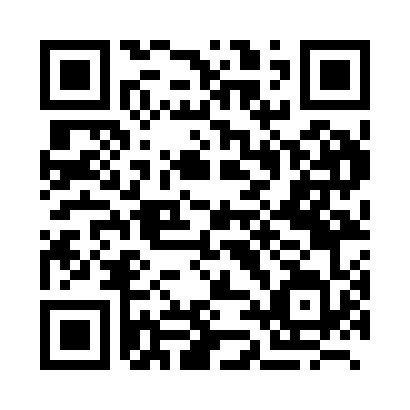 Prayer times for Gilatala, BangladeshWed 1 May 2024 - Fri 31 May 2024High Latitude Method: NonePrayer Calculation Method: University of Islamic SciencesAsar Calculation Method: ShafiPrayer times provided by https://www.salahtimes.comDateDayFajrSunriseDhuhrAsrMaghribIsha1Wed4:015:2111:523:186:247:442Thu4:005:2111:523:186:247:453Fri3:595:2011:523:176:247:464Sat3:585:1911:523:176:257:465Sun3:575:1911:523:176:257:476Mon3:575:1811:523:166:267:487Tue3:565:1811:523:166:267:488Wed3:555:1711:523:166:277:499Thu3:545:1611:523:166:277:5010Fri3:545:1611:523:156:287:5011Sat3:535:1511:523:156:287:5112Sun3:525:1511:523:156:297:5213Mon3:515:1411:523:156:297:5214Tue3:515:1411:523:156:307:5315Wed3:505:1311:523:146:307:5416Thu3:495:1311:523:146:317:5417Fri3:495:1211:523:146:317:5518Sat3:485:1211:523:146:327:5619Sun3:485:1211:523:146:327:5620Mon3:475:1111:523:136:337:5721Tue3:465:1111:523:136:337:5822Wed3:465:1111:523:136:347:5823Thu3:455:1011:523:136:347:5924Fri3:455:1011:523:136:358:0025Sat3:455:1011:523:136:358:0026Sun3:445:0911:523:136:358:0127Mon3:445:0911:523:136:368:0128Tue3:435:0911:533:136:368:0229Wed3:435:0911:533:136:378:0330Thu3:435:0911:533:136:378:0331Fri3:425:0811:533:136:388:04